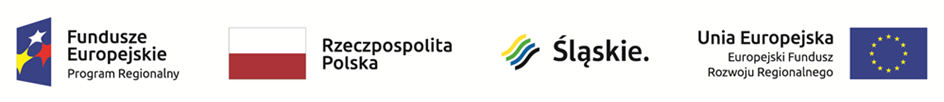 SPECYFIKACJA WARUNKÓW ZAMÓWIENIA (dalej: SWZ)Znak sprawy: rpv.271. 1 .1.2021ZAMAWIAJĄCYGMINA NIEGOWAUL.SOBIESKIEGO 142-320 NIEGOWAtel.: 343151020  faks:343151020 WEW.110REGON: 151398511 NIP: 577-19-60-580Godziny pracy: Poniedziałek:     7:30 - 15:00   Wtorek: 	     7:30 - 17:00   Środa: 	     7:30 - 15:30   Czwartek: 	     7:30 - 15:30   Piątek: 	     7:30 - 14:30Nazwa zamówienia:Gmina Niegowa inwestuje w energię pochodzącą ze źródeł odnawialnychWartość zamówienia nie przekracza progów unijnych określonych na podstawie art. 3  ustawy z 11 września 2019 r. – Prawo zamówień publicznych (Dz.U. 2019 poz. 2019 ze zm.).									Zatwierdził:Czerwiec, 2021r.Spis treści:Rozdział I – Informacje ogólneTryb udzielenia zamówieniaWykonawcy/podwykonawcy/podmioty trzecie udostępniające wykonawcy swój potencjałKomunikacja w postępowaniuWizja lokalnaPodział zamówienia na częściOferty wariantoweKatalogi elektroniczne Umowa ramowaAukcja elektronicznaZamówienia, o których mowa w art. 214 ust. 1 pkt 7 i 8 ustawy PzpRozliczenia w walutach obcychZwrot kosztów udziału w postępowaniuZaliczki na poczet udzielenia zamówieniaUnieważnienie postępowaniaPouczenie o środkach ochrony prawnejOchrona danych osobowych zebranych przez zamawiającego w toku postępowania
Rozdział II – Wymagania stawiane wykonawcy Przedmiot zamówieniaRozwiązania równoważneWymagania w zakresie zatrudniania przez wykonawcę lub podwykonawcę osób na podstawie stosunku pracyWymagania w zakresie zatrudnienia osób, o których mowa w art. 96 ust. 2 pkt 2 ustawy PzpInformacja o przedmiotowych środkach dowodowychTermin wykonania zamówienia Informacja o warunkach udziału w postępowaniu o udzielenie zamówieniaPodstawy wykluczeniaWykaz podmiotowych środków dowodowychWymagania dotyczące wadiumSposób przygotowania ofert Opis sposobu obliczenia ceny (przykład z formularzem cenowym)
Rozdział III – Informacje o przebiegu postępowaniaSposób porozumiewania się zamawiającego z wykonawcamiSposób oraz termin składania ofertTermin otwarcia ofertTermin związania ofertąOpis kryteriów oceny ofert wraz z podaniem wag tych kryteriów i sposobu oceny ofertProjektowane postanowienia umowy w sprawie zamówienia publicznego, które zostaną wprowadzone do umowy w sprawie zamówienia publicznegoZabezpieczenie należytego wykonania umowy Informacje o formalnościach, jakie muszą zostać dopełnione po wyborze oferty w celu zawarcia umowy w sprawie zamówienia publicznegoInformacje ogólneTryb udzielenia zamówieniaTryb podstawowy z możliwością przeprowadzenia negocjacji treści ofert w celu ich ulepszenia, o którym mowa w art. 275 pkt 2 ustawy z 11 września 2019 r. – Prawo zamówień publicznych (Dz.U.2019 poz. 2019 ze zm.) – dalej: ustawa Pzp.Zamawiający nie przewiduje możliwości ograniczenia liczby wykonawców.W przypadku skorzystania przez zamawiającego z możliwości negocjowania treści ofert, negocjacje dotyczyć będą wyłącznie tych elementów treści ofert, które podlegają ocenie w ramach kryteriów oceny ofert, o których mowa w rozdziale III pkt 5 niniejszej SWZ.Zadanie współfinansowane ze środków Regionalnego Programu Operacyjnego Województwa Śląskiego na lata 2014-2020 Oś priorytetowa IV Efektywność energetyczna, odnawialne źródła energii i gospodarka niskoemisyjna, Działanie 4.3. „Efektywność energetyczna, odnawialne źródła energii w infrastrukturze publicznej i mieszkaniowej” 4.3.2. „Efektywność energetyczna, odnawialne źródła energii w infrastrukturze publicznej i mieszkaniowej - RIT”Wykonawcy/podwykonawcy/podmioty trzecie udostępniające wykonawcy swój potencjałWykonawcą jest osoba fizyczna, osoba prawna albo jednostka organizacyjna nieposiadająca osobowości prawnej, która oferuje na rynku wykonanie robót budowlanych lub obiektu budowlanego, dostawę produktów lub świadczenie usług lub ubiega się o udzielenie zamówienia, złożyła ofertę lub zawarła umowę w sprawie zamówienia publicznego.Zamawiający nie zastrzega możliwości ubiegania się o udzielenie zamówienia wyłącznie przez wykonawców, o których mowa w art. 94 ustawy Pzp, tj. mających status zakładu pracy chronionej, spółdzielnie socjalne oraz innych wykonawców, których głównym celem lub głównym celem działalności ich wyodrębnionych organizacyjnie jednostek, które będą realizowały zamówienie, jest społeczna i zawodowa integracja osób społecznie marginalizowanych.Zamówienie może zostać udzielone wykonawcy, który:– spełnia warunki udziału w postępowaniu opisane w rozdziale II podrozdziale 7 SWZ, – nie podlega wykluczeniu na podstawie art. 108 ust. 1 ustawy Pzp, art.109 ust.1 pkt.4,5 i 8– złożył ofertę niepodlegającą odrzuceniu na podstawie art. 226 ust. 1 ustawy Pzp.Wykonawcy mogą wspólnie ubiegać się o udzielenie zamówienia. W takim przypadku:Wykonawcy występujący wspólnie są zobowiązani do ustanowienia pełnomocnika do reprezentowania ich w postępowaniu albo do reprezentowania ich w postępowaniu i zawarcia umowy w sprawie przedmiotowego zamówienia publicznego.Wszelka korespondencja będzie prowadzona przez zamawiającego wyłącznie z pełnomocnikiem.Jeżeli zostanie wybrana oferta wykonawców wspólnie ubiegających się o udzielenie zamówienia, zamawiający może żądać przed zawarciem umowy w sprawie zamówienia publicznego kopii umowy regulującej współpracę tych wykonawców. Wspólnicy spółki cywilnej to wykonawcy wspólnie ubiegający się o udzielenie zamówienia.Potencjał podmiotu trzeciego W celu potwierdzenia spełnienia warunków udziału w postępowaniu, wykonawca może polegać na potencjale podmiotu trzeciego na zasadach opisanych w art. 118–123 ustawy Pzp. Podmiot trzeci, na potencjał którego wykonawca powołuje się w celu wykazania spełnienia warunków udziału w postępowaniu, nie może podlegać wykluczeniu na podstawie art. 108 ust. 1 oraz art.109 ust. 1 pkt. 4,5 i 8 ustawy Pzp PodwykonawstwoZamawiający nie zastrzega obowiązku osobistego wykonania przez wykonawcę kluczowych zadańWykonawca jest zobowiązany wskazać w formularzu ofertowym: – Informacje dotyczące wykonawcy, części zamówienia których wykonanie zamierza powierzyć podwykonawcom i podać firmy podwykonawców, o ile są już znane.Podwykonawca nie może podlegać wykluczeniu na podstawie art. 108 ust. 1 oraz art.109 ust.1 pkt.4, 5 i 8 ustawy Pzp Komunikacja w postępowaniuKomunikacja w postępowaniu o udzielenie zamówienia odbywa się przy użyciu środków komunikacji elektronicznej, za pośrednictwem platformy zakupowej pod adresem https://josephine.proebiz.com/pl/ zwanej dalej Platformą oraz poczty elektronicznej. Szczegółowe informacje dotyczące przyjętego w postępowaniu sposobu komunikacji, znajdują się w rozdziale III podrozdziale 1 niniejszej SWZ. Instrukcja korzystania z systemu dostępna jest na Platformie w Bibliotece Instrukcji i Linków (prawy górny róg) Uwaga! Przed przystąpieniem do składania oferty, wykonawca jest zobowiązany zapoznać się z Instrukcją korzystania z Platformy zakupowej . Platforma umożliwia osobne spakowanie dokumentów stanowiących tajemnice przedsiębiorstwa.Adres strony internetowej prowadzonego postępowania: Na tej stronie udostępniane będą zmiany i wyjaśnienia treści SWZ oraz inne dokumenty zamówienia bezpośrednio związane z postępowaniem o udzielenie zamówieniaAdres poczty elektronicznej: przetargi@niegowa.pl Wizja lokalnaZamawiający nie przewiduje obowiązku odbycia przez wykonawcę wizji lokalnej Podział zamówienia na częściZamawiający nie dokonuje podziału zamówienia na części. Po przeanalizowaniu rynku robot budowlanych dla przedmiotu objętego niniejszym zamówieniem, ustalono, że na rynku większość podmiotów specjalizujących się w montażach instalacji solarnych zajmuje się również instalacjami PV, wobec czego Zamawiający traktuje zamówienie jako jednorodzajowe. Ponadto podział zamówienia spowodowałby dublowanie kosztów magazynowych oraz specjalistów branżowych, co znacznie podniosłoby koszty realizacji zamówienia a tym samym mogło doprowadzić do braku możliwości jego realizacji. Podział zamówienia utrudniłyby nadzór nad zadaniem i synchronizację działań podejmowanych w ramach realizacji inwestycji.Oferty wariantoweZamawiający:– nie dopuszcza możliwości,– nie wymaga złożenia oferty wariantowej, o której mowa w art. 92 ustawy Pzp tzn. oferty przewidującej odmienny sposób wykonania zamówienia niż określony w niniejszej SWZ.Katalogi elektroniczne Zamawiający:- nie dopuszcza możliwości, – nie wymagadołączenia katalogów elektronicznych do oferty.Umowa ramowaZamawiający nie przewiduje zawarcia umowy ramowej, o  której mowa w art. 311–315 ustawy Pzp.Aukcja elektronicznaZamawiający nie przewiduje przeprowadzenia aukcji elektronicznej, o  której mowa w art. 308 ust. 1 ustawy Pzp. Aukcja zostanie przeprowadzona jeżeli zostaną złożone co najmniej 2 oferty niepodlegające odrzuceniu.Aukcja elektroniczna będzie jednoetapowa/wieloetapowa.Oferta wykonawcy przestaje wiązać w zakresie, w jakim złoży on korzystniejszą ofertę w toku aukcji elektronicznej, a bieg terminu związania ofertą nie ulega przerwaniu.Zamówienia, o których mowa w art. 214 ust. 1 pkt 7 i 8 ustawy PzpZamawiający nie przewiduje udzielania zamówień na podstawie art. 214 ust. 1 pkt 7 i 8 ustawy Pzp/zamówienia polegającego na powtórzeniu podobnych usług lub robót budowlanych, zamówienia na dodatkowe dostawy.Rozliczenia w walutach obcychZamawiający nie przewiduje rozliczenia w walutach obcychPodstawą rozliczenia jest polski złotyZwrot kosztów udziału w postępowaniuZamawiający przewiduje nie przewiduje zwrotu kosztów udziału w postępowaniu. Zaliczki na poczet udzielenia zamówieniaZamawiający przewiduje nie przewiduje udzielenia zaliczek na poczet wykonania zamówienia. Wynagrodzenie płatne jest w częściach zgodnie z postanowieniami zawartymi we wzorze umowy.Unieważnienie postępowania (fakultatywnie)Poza możliwością unieważnienia postępowania o udzielenie zamówienia na podstawie art. 255 ustawy Pzp, zamawiający przewiduje możliwość unieważnienia postępowania, jeżeli środki publiczne, które zamierzał przeznaczyć na sfinansowanie zamówienia, nie zostaną mu przyznane.Pouczenie o środkach ochrony prawnejWykonawcom, a także innemu podmiotowi, jeżeli ma lub miał interes w uzyskaniu zamówienia oraz poniósł lub może ponieść szkodę w wyniku naruszenia przez zamawiającego przepisów ustawy, przysługują środki ochrony prawnej na zasadach przewidzianych w dziale IX ustawy Pzp (art. 505–590). Ochrona danych osobowych zebranych przez zamawiającego w toku postępowaniaZamawiający oświadcza, że spełnia wymogi określone w rozporządzeniu Parlamentu Europejskiego i Rady (UE) 2016/679 z  27 kwietnia 2016 r. w sprawie ochrony osób fizycznych w związku z przetwarzaniem danych osobowych i w sprawie swobodnego przepływu takich danych oraz uchylenia dyrektywy 95/46/WE (ogólne rozporządzenie o ochronie danych) (Dz.Urz. UE L 119 z 4 maja 2016 r.), dalej: RODO, tym samym dane osobowe podane przez wykonawcę  będą przetwarzane zgodnie z RODO oraz zgodnie z przepisami krajowymi.Dane osobowe wykonawcy będą przetwarzane na podstawie art. 6 ust. 1 lit. c RODO 
w celu związanym z przedmiotowym postępowaniem o udzielenie zamówienia publicznego pn. Gmina Niegowa inwestuje w energię pochodzącą ze źródeł odnawialnychOdbiorcami przekazanych przez wykonawcę danych osobowych będą osoby lub podmioty, którym zostanie udostępniona dokumentacja postępowania zgodnie z art. 8 oraz art. 96 ust. 3 ustawy Pzp, a także art. 6 ustawy z 6 września 2001 r. o dostępie do informacji publicznej oraz instytucje z których Zamawiający pozyskał dofinansowanie oraz je nadzorujące.Dane osobowe wykonawcy zawarte w protokole postępowania będą przechowywane przez okres 4 lat, od dnia zakończenia postępowania o udzielenie zamówienia, a jeżeli czas trwania umowy przekracza 4 lata, okres przechowywania obejmuje cały czas trwania umowy.Klauzula informacyjna, o której mowa w art. 13 ust. 1 i 2 RODO znajduje się                          w załączniku nr 2 do SWZ – formularz ofertowyZamawiający nie planuje przetwarzania danych osobowych wykonawcy w celu innym niż cel określony w lit. b powyżej. Jeżeli administrator będzie planował przetwarzać dane osobowe w celu innym niż cel, w którym dane osobowe zostały zebrane (tj. cel określony w lit. b powyżej), przed takim dalszym przetwarzaniem poinformuje on osobę, której dane dotyczą, o tym innym celu oraz udzieli jej wszelkich innych stosownych informacji, o których mowa w art. 13 ust. 2 RODO.Wykonawca jest zobowiązany, w związku z udziałem w przedmiotowym postępowaniu, do wypełnienia wszystkich obowiązków formalno-prawnych wymaganych przez RODO i związanych z udziałem w przedmiotowym postępowaniu o udzielenie zamówienia. Do obowiązków tych należą:obowiązek informacyjny przewidziany w art. 13 RODO względem osób fizycznych, których dane osobowe dotyczą i od których dane te wykonawca bezpośrednio pozyskał i przekazał zamawiającemu w treści oferty lub dokumentów składanych na żądanie zamawiającego;obowiązek informacyjny wynikający z art. 14 RODO względem osób fizycznych, których dane wykonawca pozyskał w sposób pośredni, a które to dane wykonawca przekazuje zamawiającemu w treści oferty lub dokumentów składanych na żądanie zamawiającego.W celu zapewnienia, że wykonawca wypełnił ww. obowiązki informacyjne oraz ochrony prawnie uzasadnionych interesów osoby trzeciej, której dane zostały przekazane w związku z udziałem w postępowaniu, wykonawca składa oświadczenia o wypełnieniu przez niego obowiązków informacyjnych przewidzianych w art. 13 lub art. 14 RODO – treść oświadczenia została zawarta                 w Formularzu ofertowymZamawiający informuje, że:Zamawiający udostępnia dane osobowe, o których mowa w art. 10 RODO (dane osobowe dotyczące wyroków skazujących i czynów zabronionych) w celu umożliwienia korzystania ze środków ochrony prawnej, o których mowa w dziale IX ustawy Pzp, do upływu terminu na ich wniesienie.Udostępnianie protokołu i załączników do protokołu ma zastosowanie do wszystkich danych osobowych, z wyjątkiem tych, o których mowa w art. 9 ust. 1 RODO (tj. danych osobowych ujawniających pochodzenie rasowe lub etniczne, poglądy polityczne, przekonania religijne lub światopoglądowe, przynależność do związków zawodowych oraz przetwarzania danych genetycznych, danych biometrycznych w celu jednoznacznego zidentyfikowania osoby fizycznej lub danych dotyczących zdrowia, seksualności lub orientacji seksualnej tej osoby), zebranych w toku postępowania o udzielenie zamówienia. W przypadku korzystania przez osobę, której dane osobowe są przetwarzane przez zamawiającego, z uprawnienia, o którym mowa w art. 15 ust. 1–3 RODO (związanych z prawem wykonawcy do uzyskania od administratora potwierdzenia, czy przetwarzane są dane osobowe jego dotyczące, prawem wykonawcy do bycia poinformowanym o odpowiednich zabezpieczeniach, o których mowa w art. 46 RODO, związanych z przekazaniem jego danych osobowych do państwa trzeciego lub organizacji międzynarodowej oraz prawem otrzymania przez wykonawcę od administratora kopii danych osobowych podlegających przetwarzaniu), zamawiający może żądać od osoby występującej z żądaniem wskazania dodatkowych informacji, mających na celu sprecyzowanie nazwy lub daty zakończonego postępowania o udzielenie zamówienia.Skorzystanie przez osobę, której dane osobowe dotyczą, z uprawnienia, o którym mowa w art. 16 RODO (z uprawnienia do sprostowania lub uzupełnienia danych osobowych), nie może naruszać integralności protokołu postępowania oraz jego załączników.W postępowaniu o udzielenie zamówienia zgłoszenie żądania ograniczenia przetwarzania, o którym mowa w art. 18 ust. 1 RODO, nie ogranicza przetwarzania danych osobowych do czasu zakończenia tego postępowania.W przypadku gdy wniesienie żądania dotyczącego prawa, o którym mowa w art. 18 ust. 1 RODO spowoduje ograniczenie przetwarzania danych osobowych zawartych w protokole postępowania lub załącznikach do tego protokołu, od dnia zakończenia postępowania o udzielenie zamówienia zamawiający nie udostępnia tych danych, chyba że zachodzą przesłanki, o których mowa w art. 18 ust. 2 rozporządzenia 2016/679.Polityka Urzędu Gminy Niegowa zakłada prawo do : dostępu do treści swoich danych i ich poprawiania , sprostowania , usunięcia , ograniczenia przetwarzania wniesienia sprzeciwu, cofnięcia zgody na przetwarzanie. Wycofanie zgody nie ma wpływu na przetwarzanie Pani/a danych do momentu jej wycofania . Pani/a prawa mogą zostać ograniczone zgodnie z przepisami RODO. Pani/Pana prawa na wniosek zrealizuje Administrator danych. Administratorem Państwa danych osobowych jest Urząd Gminy Niegowa z siedzibą: ul. Sobieskiego 1, 42-320 NIEGOWA tel. +48 34 315 10 20 , mail.: urzad@niegowa.plKontakt z inspektorem ochrony danych jest możliwy poprzez adres poczty elektronicznej: bwrobel@niegowa.pl lub na adres administratora danych podany wyżej. Do spraw nieuregulowanych w SWZ mają zastosowanie przepisy ustawy z 11 września 2019 r. – Prawo zamówień publicznych (Dz.U. poz. 2019 ze zm.).Do spraw nieuregulowanych w SWZ mają zastosowanie przepisy ustawy z 11 września 2019 r. – Prawo zamówień publicznych (Dz.U. poz. 2019 ze zm.).Wymagania stawiane wykonawcy Przedmiot zamówieniaPrzedmiotem zamówienia jest :- zaprojektowanie, zakup, montaż i uruchomienie 34  kompletnych (wraz z niezbędnym osprzętem) instalacji fotowoltaicznych opartych o panele monokrystaliczne. - zaprojektowanie, zakup, montaż i uruchomienie (instalacja) 52 kompletnych   instalacji solarnych Zadanie realizowane jest w formule ,,zaprojektuj i wybudują” jako roboty budowlane  związane z  realizacją inwestycji polegającej na :wykonaniu dokumentacji projektowej (dla każdego obiektu odrębnie) wraz z pełnieniem nadzoru  autorskiego  nad  realizacją  robót  budowlanych,  wykonanie  prac  budowlano-montażowych związanych z  uruchomieniem instalacji solarnych  oraz z  przeprowadzeniem  procedury  włączenia  do  sieci  OSD mikroinstalacji  fotowoltaicznych, przeprowadzeniem  instruktażu  dla  użytkowników obiektów  w  zakresie  obsługi  instalacji  oraz  serwisowanie  instalacji  w  okresie  gwarancji  i rękojmi, na budynkach mieszkalnych mieszkańców Gminy Niegowa. Instalacje będą posiadać urządzenia umożliwiające pomiar i monitorowanie wyprodukowanej energii. Projekt nie przewiduje montażu instalacji w budynkach powyżej 300 m2 oraz dachach pokrytych eternitem. W ramach Projektu przewiduje się m. in.:- przygotowanie projektów technicznych wraz z kosztorysem inwestorskim oraz symulacją pracy instalacji słonecznej wykonaną z użyciem Programu symulacyjnego do obliczeń pracy instalacji słonecznych,  - montaż 52 instalacji kolektorów słonecznych do podgrzewania ciepłej wody użytkowej (c.w.u.) t.j19 kompletnych instalacji solarnych typu 2/200, tj.2 szt. solarów i 200l zbiornika31 kompletnych instalacji solarnych typu 3/300, tj.3 szt. solarów i 300l zbiornika2 kompletnych instalacji solarnych typu 4/400, tj.4 szt. solarów i 400l zbiornika- montaż 34 układów fotowoltaicznych pozyskujących energię (PV) o:mocy 2,1kWp ( 5 kpl instalacji) mocy 2,4kWp ( 2 kpl instalacji)mocy 2,70kWp ( 2 kpl instalacji)mocy 3kWp ( 11 kpl instalacji)mocy 3,3kWp ( 1 kpl instalacji)mocy 3,6kWp ( 3 kpl instalacji)mocy 3,9kWp ( 1 kpl instalacji)mocy 4,2kWp ( 1 kpl instalacji)mocy 4,8kWp ( 3 kpl instalacji)mocy 5,4kWp ( 1 kpl instalacji)mocy 6kWp ( 2 kpl instalacji)mocy 6,9kWp ( 1 kpl instalacji)mocy 9kWp ( 1 kpl instalacji)W zależności od wymagań funkcjonalnych oraz wielkości zapotrzebowania na ciepłą wodę użytkową, zaplanowano budowę 3 różnych zestawów kolektorów słonecznych (instalacji kolektorów słonecznych) - typ A, B i C oraz budowę zestawu instalacji paneli fotowoltaicznych – zwaną dalej typ D.  - wykonanie audytu porealizacyjnego, z częstotliwością pomiaru- niezwłocznie po odebraniu prac inwestycyjnych, jednakże nie później niż dniem zakończenia rzeczowej realizacji projektu. Wykonawca wyłoniony w drodze przetargu będzie zobligowany do składania Zamawiającemu corocznego raportu w postaci audytu porealizacyjnego w okresie trwałości projektu (5 lat). W ramach monitoringu pracy instalacji kolektorów słonecznych Wykonawca musi zagwarantować stopień pokrycia ciepła i stopień sprawności instalacji wykazane w programie symulacyjnym,  dołączonym do każdego projektu instalacji Wszystkie zamontowane instalacje będą wyposażone w odpowiednie oprzyrządowanie umożliwiające pomiar i odczyt efektów energetycznych i ekologicznych.  System paneli fotowoltaicznych ma być połączony z siecią energetyczną, z wykonaniem przyłącza do sieci energetycznej. Wszelkie uzgodnienia z Zakładem Energetycznym winny zostać dokonane przez Wykonawcę. Wszystkie mikroinstalacje o mocy powyżej 6,5 kW trzeba uzgodnić z rzeczoznawcą do spraw zabezpieczeń ppoż. oraz powiadomić Państwową Straż Pożarną o wykonaniu instalacji PV na danym budynku. Formalności leżą w gestii wykonawcy. Wymagana jest współpraca systemu fotowoltaicznego z wewnętrzną instalacją elektryczną obiektu. Projekt instalacji PV powinien przewidywać wpięcie w istniejącą instalację elektryczną obiektu w sposób, który umożliwi pracę nowego systemu, jako priorytetowe źródło względem systemu istniejącego. W ramach realizacji inwestycji Wykonawca będzie zobligowany również m.in. do: -    organizacji biura operacyjno - koordynacyjnego na terenie Gminy Niegowa,- wypełniania otworów oraz naprawy części uszkodzonych wypraw (elementów wykończeniowych) podczas wykonywanych robót budowlanych,- przeprowadzania płukania i prób całej instalacji solarnej oraz napełniania instalacji czynnikiem solarnym,- podłączenia do wykonanych instalacji solarnych (zasobnika c.w.u.) istniejących źródeł ciepła  w celu zbilansowania ciepła niezbędnego do przygotowania c.w.u., a w razie jego braku, zamontowanie grzałek elektrycznych o właściwej mocy,­	zaprogramowania i uruchomienia układu automatyki,­	przeprowadzenia rozruchów instalacji solarnych,­	opracowania instrukcji obsługi instalacji solarnych, ­	przeprowadzenia szkoleń w zakresie obsługi i eksploatacji instalacji solarnych.Zamawiający określił wymagania minimalne dla zastosowanych urządzeń                             w Programie Funkcjonalno-Użytkowym stanowiącym załącznik do SWZ Wykonawca będzie zobligowany do zastosowania takiego typu urządzeń aby Zamawiający osiągnął wskaźniki wykazane we wniosku o dofinasowanie; •	Wskaźniki produktu : 	- Szacowany roczny spadek emisji gazów cieplarnianych (obligatoryjny) [ tony  równoważnika CO2 ]•	Wskaźniki rezultatu :-  Dodatkowa zdolność wytwarzania energii elektrycznej ze źródeł odnawialnych [ MWe ] 0.12360- Produkcja energii cieplnej z nowo wybudowanych instalacji wykorzystujących OZE [ MWht/rok ] 0.15982Dodatkowa zdolność wytwarzania energii cieplnej ze źródeł odnawialnych [ MWt ] 0.54337- Produkcja energii elektrycznej z nowo wybudowanych instalacji wykorzystujących OZE [ MWhe/rok ] 0.11124- Stopień redukcji PM 10 [ tony/rok ] 0.00697Wspólny Słownik Zamówień:71320000-7   Usługi inżynierskie w zakresie projektowania45300000-0   Roboty instalacyjne w budynkach45330000-9   Roboty instalacyjne wodno-kanalizacyjne i sanitarne45310000-3   Roboty instalacji elektrycznych09331100-9   Kolektory słoneczne do produkcji ciepła 45331000-6   Instalowanie urządzeń grzewczych, wentylacyjnych i klimatyzacyjnych09332000-5   Instalacje słoneczne 45330000- 9   Roboty instalacyjne wodno-kanalizacyjne i sanitarne45311200-2  Roboty w zakresie instalacji elektrycznych09300000-2  Energia elektryczna, cieplna, słoneczna i jądrowa09330000-1  Energia słoneczna09331200-0  Słoneczne moduły fotoelektryczne44621220-7  Kotły grzewcze centralnego ogrzewania 71321200-6 Usługi projektowania systemów grzewczych45261215-4 Pokrywanie dachów panelami ogniw słonecznych 09331200-0 Słoneczne moduły fotoelektryczne 71220000-6 Usługi projektowania architektonicznego09331200-0   Słoneczne moduły fotoelektryczne09332000-5  Instalacje słoneczneSzczegółowy opis przedmiotu zamówienia, opis wymagań zamawiającego w zakresie realizacji i odbioru określają:- Program Funkcjonalno -Użytkowy INSTALACJE FOTOWOLATICZNE – Załącznik nr 1 do SWZ- Program Funkcjonalno – Użytkowy INSTALACJE SOLARNE – Załącznik nr 2 do SWZ- Podstawowe dane (załącznik do PFU) – załącznik nr 3 do SWZ- wzór  umowy – załącznik nr 9 do SWZ.Wszystkie wymagania określone w dokumentach wskazanych powyżej stanowią wymagania minimalne, a ich spełnienie jest obligatoryjne. Niespełnienie ww. wymagań minimalnych będzie skutkować odrzuceniem oferty jako niezgodnej z warunkami zamówienia na podstawie art. 226 ust. 1 pkt 5 ustawy Pzp.Gwarancja i rękojmiaW ramach przedmiotu zamówienia ustala się następujący wykaz gwarancji:- 			roboty budowlano – montażowe oraz pozostały osprzęt- minimum 5 lat, liczonych od dnia podpisania przez Zamawiającego (bez uwag) protokołu odbioru końcowego zadania inwestycyjnego,- 			kolektory słoneczne– minimum 10 lat, liczonych od dnia podpisania przez Zamawiającego (bez uwag) protokołu odbioru końcowego zadania inwestycyjnego,-  		na podgrzewacz wody -10 lat,Okres rękojmi jest równy okresowi gwarancji.Warunki gwarancji opisano w załączniku nr 1 i 2 oraz  6 do SWZ.Wyroby budowlane zastosowane do realizacji przedmiotu zamówienia muszą być oznakowane znakiem CE, B, posiadać odpowiednie certyfikaty, być wolne od wadi usterek, być dopuszczone do obrotu i powszechnego lub jednostkowego stosowania w budownictwie, odpowiadać, co do jakości,wymaganiom określonym ustawą o wyrobach oraz ustawą Prawo budowlane.  Wykonawca dostarczy przedmiot zamówienia fabrycznie nowy, nieużywany, sprawny technicznie, bez wad fizycznych i prawnych. Wszystkie urządzenia stanowiące przedmiot zamówienia musząbyć gotowe do pracy, pochodzić z bieżącej produkcji, z legalnego źródła dystrybucji oraz posiadać gwarancję producenta umożliwiającą realizację uprawnień z tytułu gwarancji na terytorium Polski.Rozwiązania równoważne Jeżeli w dokumentacji stanowiącej załącznik Nr 1 i 2 do SWZ użyte są znaki towarowe, patenty lub pochodzenie, źródło lub szczególny proces, który charakteryzuje produkty lub usługi dostarczane przez konkretnego wykonawcę - zamawiający dopuszcza składanie ofert z rozwiązaniami równoważnymi, o ile zapewnią one zgodność realizacji przedmiotu zamówienia z dokumentacją stanowiącą załącznik Nr 1 i 2 do SWZ oraz postanowieniami umowy. W przypadku wskazania norm należy zastosować normy polskie przenoszące normy europejskie lub normy innych państw członkowskich Europejskiego Obszaru Gospodarczego przenoszących normy europejskie. Wykonawcy załącza do oferty dowody, które  potwierdzają równoważność oferowanych przez niego produktów np. w formie wykazu  rozwiązań równoważnych wraz z jego opisem lub normami.Wymagania w zakresie zatrudniania przez wykonawcę lub podwykonawcę osób na podstawie stosunku pracy
Zamawiający stawia wymóg w zakresie zatrudnienia przez wykonawcę lub podwykonawcę na podstawie stosunku pracy osób wykonujących niżej wskazane czynności w zakresie realizacji zamówienia.Rodzaj czynności niezbędnych do realizacji zamówienia, których dotyczą wymagania zatrudnienia na podstawie stosunku pracy przez wykonawcę lub podwykonawcę osób wykonujących czynności w trakcie realizacji zamówienia: Monter  instalacji Szczegółowe zasady dokumentowania zatrudnienia na podstawie umowy o pracę oraz kontrolowanie tego obowiązku przez Zamawiającego zawarto we  wzorze umowy stanowiącym załącznik Nr 4 do SWZ.Wymagania w zakresie zatrudnienia osób, o których mowa w art. 96 ust. 2 pkt 2 ustawy PzpZamawiający nie stawia wymogów w tym zakresie zatrudniania.Informacja o przedmiotowych środkach dowodowychZamawiający żąda, by wykonawca złożył wraz z ofertą następujące, przedmiotowe środki dowodowe:Certyfikaty dla montowanych modułów fotowoltaicznych IEC 61215, IEC 61730, IEC 62804, IEC 62716, IEC 61701Potwierdzenie spełnienia norm PN-EN 50438:2014 oraz Deklarację zgodności
z Dyrektywą 2014/35/EU oraz Dyrektywą 2014/30/EU, EN 50549 dla falowników Kartę katalogową montowanych modułów4) Aktualne zaświadczenie/certyfikat zgodności  wydany przez akredytowaną jednostkę certyfikującą potwierdzające zgodność oferowanego kolektora słonecznego z normami i parametrami podanymi w PFU wraz ze sprawozdaniem z badań  wydane przez  niezależną akredytowaną jednostkę badawczą   			  lub  Aktualny europejski certyfikat  na znak ”SOLAR KEYMARK” nadany przez jednostkę certyfikującą potwierdzający zgodność oferowanego kolektora słonecznego z normami  i parametrami  w PFU wraz ze  sprawozdaniem z badań wydane przez  niezależną akredytowaną jednostkę badawczą    5) kartę katalogową, deklarację zgodności dla naczyń do wody użytkowej atest higieniczny PZH lub równoważny dokument potwierdzający pozytywną ocenę higieniczną    6) aktualną kartę charakterystyki producenta płynu solarnego Zamawiający akceptuje równoważne przedmiotowe środki dowodowe, jeśli potwierdzają, że oferowane świadczenia spełniają określone przez zamawiającego wymagania, cechy lub kryteria.Zamawiający przewiduje uzupełnienie przedmiotowych środków dowodowych. Termin wykonania zamówienia Zamawiający wymaga, aby zamówienie zostało wykonane w terminie  60 od dnia podpisania umowy. Terminy pośrednie wskazano we wzorze umowy.Informacja o warunkach udziału w postępowaniu o udzielenie zamówieniaNa podstawie art. 112 ustawy Pzp, zamawiający określa warunek/warunki udziału w postępowaniu dotyczący/-e:zdolności do występowania w obrocie gospodarczym:Zamawiający nie precyzuje warunków w tym zakresie uprawnień do prowadzenia określonej działalności gospodarczej lub zawodowej, o ile wynika to z odrębnych przepisów:Zamawiający nie precyzuje warunków w tym zakresie sytuacji ekonomicznej lub finansowej:Zamawiający nie precyzuje warunków w tym zakresie zdolności technicznej lub zawodowej:Zamawiający uzna, że wykonawca spełnia warunek w zakresie zdolności technicznej i zawodowej jeżeli wykaże, że :ciągu ostatnich 5 lat przed upływem terminu składania ofert, a jeżeli okres prowadzenia działalności jest krótszy - w tym okresie, wykonał minimum 2 roboty polegających na montażu instalacji solarnych w ilości min.25 szt.  instalacji  na jedno zadanie, w tym min. 1 roboty realizowanej w systemie ,,zaprojektuj   i wybuduj”; -        w ciągu ostatnich 5 lat przed upływem terminu składania ofert, a jeżeli okres prowadzenia działalności jest krótszy - w tym okresie, minimum 2 robót polegającej na realizacji zadania obejmującego montaż  kompletnych zestawów instalacji fotowoltaicznych w ilości min.15 szt. , w tym jedną robotę w systemie ,,zaprojektuj i wybudujZamawiający uzna spełnienie warunku również w przypadku, jeżeli wykonawca wykaże się doświadczeniem w realizacji min. 2 zadań w tym jednego w systemie ,,zaprojektuj i wybuduj” , obejmujących montaż min. 50 instalacji solarnych i min.30 szt. zestawów pv dla każdego z nich .UWAGA:Wykonanie jednego zadania z montażem kolektorów w ilości np. 50 kompletów lub większej nie spełnia warunku wykonania 2 zadań. terminDysponuje  osobami gwarantującymi właściwą jakość wykonanych robót, przy zachowaniu warunku, że jedna osoba może łączyć kilka funkcji  z niżej wymienionych :- Kierownik budowy posiadający uprawnienia do kierowania robotami budowlanymi w specjalności instalacyjnej w zakresie sieci, instalacji i urządzeń wodociągowych, kanalizacyjnych, cieplnych, wentylacyjnych, który w okresie ostatnich 5 lat przed upływem terminu składania ofert pełniła funkcję kierownika budowy w odniesieniu do minimum 2 robót związanych z wykonaniem instalacji solarnych (kolektorów słonecznych), w skład których wchodził montaż min 15 szt. kompletnych instalacji solarnych, dla każdej roboty- Projektant instalacji solarnych posiadający uprawnienia budowlane do projektowania w specjalności instalacyjnej w zakresie sieci, instalacji i urządzeń wodociągowych, kanalizacyjnych, cieplnych, wentylacyjnych, który posiada doświadczenie w projektowaniu robót związanych z instalacjami solarnymi (kolektory słoneczne), tj. samodzielnie zaprojektowała min. 15 instalacji  kolektorów słonecznych     - Kierownik robót budowlanych posiadający uprawnienia do kierowania robotami budowlanymi w specjalności konstrukcyjno-budowlanej lub odpowiadające im ważne uprawnienia budowlane, które zostały wydane na podstawie wcześniej obowiązujących przepisów, który w okresie ostatnich 5 lat przed upływem terminu składania ofert pełnił funkcję kierownika budowy w odniesieniu do minimum 2  robót budowlanych polegających na wykonaniu min.2 instalacji kolektorów słonecznych - Projektant systemów fotowoltaicznych posiadający uprawnienia budowlane, w  specjalności instalacyjnej w zakresie sieci, instalacji oraz urządzeń elektroenergetycznych i elektrycznych lub certyfikat projektowania systemów PV,  wystawiony przez Urząd Dozoru Technicznego.- Kierownik robót elektrycznych posiadający uprawnienia - do kierowania robotami w specjalności instalacyjnej w zakresie sieci ,instalacji i urządzeń elektrycznych i elektroenergetycznych bez ograniczeń, który w okresie ostatnich 5 lat przed upływem terminu składania ofert pełnił funkcję kierownika budowy lub robót w odniesieniu do minimum 2 robót budowlanych polegających na wykonaniu min.2 instalacji fotowoltaicznych.- Kierownik budowy posiadający  uprawnienia do kierowania robotami budowlanymi  w  specjalności  instalacyjnej  w  zakresie  sieci,  instalacji  i  urządzeń elektrycznych  i  elektroenergetycznych,  która  pełniła  funkcję  kierownika  budowy w odniesieniu do wykonania minimum  10 instalacji fotowoltaicznychWszystkie osoby, o których mowa powyżej, od których wymagane są uprawienia budowlane, powinny posiadać aktualne uprawnienia budowlane nadane zgodnie z ustawą z dn. 7 lipca 1994r. Prawo Budowlane (Dz.U. 2020 poz. 1333, z późn. zm.) oraz Rozporządzenie w sprawie przygotowania zawodowego do wykonywania samodzielnych funkcji technicznych w budownictwie z dnia 29 kwietnia 2019 (Dz.U. z 2019 poz. 831 z późn zm.) lub odpowiadające im ważne uprawnienia budowlane, które zostały wydane na podstawie wcześniej obowiązujących przepisów, a które uprawniają do pełnienia tych funkcji w odpowiednim zakresie. W przypadku specjalistów zagranicznych posiadających uprawnienia wydane poza terytorium RP wymaga się od Wykonawcy, aby osoby te spełniały odpowiednie warunki opisane w art. 12a ustawy PB oraz pozostałych przepisów ww. ustawy PB, ustawy o zasadach uznawania kwalifikacji zawodowych nabytych  w państwach członkowskich Unii Europejskiej (t.j. Dz.U. 2020 poz. 220) oraz art. 20a ustawy z dn. 15 grudnia 2000r. o samorządach zawodowych architektów, inżynierów budownictwa oraz urbanistów (t.j. Dz.U. 2019 poz. 1117).Dysponuje zespołem :min. 12 osobami w tym 8 monterami posiadającymi :- autoryzację/świadectwo lub inny dokument równoważny potwierdzający ukończenie szkolenia w zakresie montażu zestawów solarnych wystawione przez producenta kolektorów słonecznych oraz- doświadczenie zawodowe w wykonaniu min. 10 kompletnych instalacji solarnych każdy- doświadczenie zawodowe w wykonaniu min. 10 kompletnych instalacji fotowoltaicznych każdy- posiadającymi uprawnienia SEP typu D oraz E.UWAGA:Jeden monter może wykazać się doświadczeniem w obu zakresach, przy czym liczba monterów nie może się zmniejszyć (min. 8 osób), liczba osób w zespole nie może się zmniejszyć (min. 12 osób). Dane niezbędne do oceny spełniania warunku udziału w postępowaniu wykonawca zawrze w wykazie osób- załącznik do SWZ składanym na wezwanie zamawiającego.  Zamawiający przed podpisaniem umowy może zażądać kopii dokumentów potwierdzających posiadane uprawnienia i doświadczenie przez osoby ujęte w wykazie.Podstawy wykluczenia
Zamawiający wykluczy z postępowania wykonawców, wobec których zachodzą podstawy wykluczenia, o których mowa w art. 108 ust. 1 oraz art. 109 ust. 1 pkt 4,5 i 8 ustawy Pzp.Wykaz podmiotowych środków dowodowychDOKUMENTY SKŁADANE RAZEM Z OFERTĄOferta składana jest pod rygorem nieważności w formie elektronicznej lub w postaci elektronicznej opatrzonej podpisem zaufanym lub podpisem osobistym.UWAGA:  W postępowaniach prowadzonych z zastosowaniem procedury krajowej, oferty oraz oświadczenia wykonawców o niepodleganiu wykluczeniu oraz spełnianiu przez nich warunków udziału w postępowaniu będą składane pod rygorem nieważności w formie elektronicznej lub w postaci elektronicznej opatrzonej podpisem zaufanym, lub podpisem osobistym -  art. 63 ust. 2 ustawy Pzp.Zgodnie z art. 3 pkt 14a ustawy z 17 lutego 2005 r. o informatyzacji działalności podmiotów realizujących zadania publiczne, podpis zaufany to podpis elektroniczny, którego autentyczność i integralność są zapewniane przy użyciu pieczęci elektronicznej ministra właściwego do spraw informatyzacji, zawierający dane identyfikujące osobę tj. imię (imiona), nazwisko, PESEL, ustalone na podstawie środka identyfikacji elektronicznej, identyfikator środka identyfikacji elektronicznej, przy użyciu którego został złożony, czas jego złożenia.Zgodnie z art. 2 ust. 1 pkt 9 ustawy z 6 sierpnia 2010 r. o dowodach osobistych podpis osobisty to zaawansowany podpis elektroniczny w rozumieniu art. 3 pkt 11 rozporządzenia Parlamentu Europejskiego i Rady (UE) nr 910/2014 z 23 lipca 2014 r. w sprawie identyfikacji elektronicznej i usług zaufania w odniesieniu do transakcji elektronicznych na rynku wewnętrznym oraz uchylającego dyrektywę 1999/93/WE, weryfikowany za pomocą certyfikatu podpisu osobistego.Wykonawca dołącza do oferty oświadczenie o niepodleganiu wykluczeniu oraz spełnianiu warunków udziału w postępowaniu w zakresie wskazanym w rozdziale II podrozdziałach 7 i 8 SWZ. Oświadczenie to stanowi dowód potwierdzający brak podstaw wykluczenia oraz spełnianie warunków udziału w postępowaniu, na dzień składania ofert, tymczasowo zastępujący wymagane podmiotowe środki dowodowe, wskazane w rozdziale II podrozdziale 9 pkt 2 SWZ. Zamawiający będzie żądał podmiotowych środków dowodowych tylko w odniesieniu do spełnienia warunków udziału w postępowaniu. W zakresie braku podstaw do wykluczenia zamawiający bazował będzie na oświadczeniu wykonawcy.Oświadczenie składane jest pod rygorem nieważności w formie elektronicznej lub w postaci elektronicznej opatrzonej podpisem zaufanym, lub podpisem osobistym.Oświadczenie składają odrębnie:wykonawca/każdy spośród wykonawców wspólnie ubiegających się o udzielenie zamówienia. W takim przypadku oświadczenie potwierdza brak podstaw wykluczenia wykonawcy oraz spełnianie warunków udziału w postępowaniu w zakresie, w jakim każdy z wykonawców wykazuje spełnianie warunków udziału w postępowaniu;podmiot trzeci, na którego potencjał powołuje się wykonawca celem potwierdzenia spełnienia warunków udziału w postępowaniu. W takim przypadku oświadczenie potwierdza brak podstaw wykluczenia podmiotu oraz spełnianie warunków udziału w postępowaniu w zakresie, w jakim podmiot udostępnia swoje zasoby wykonawcy;podwykonawcy, na których zasobach wykonawca nie polega przy wykazywaniu spełnienia warunków udziału w postępowaniu. W takim przypadku oświadczenie potwierdza brak podstaw wykluczenia podwykonawcy Samooczyszczenie – w okolicznościach określonych w art. 108 ust. 1 pkt 1, 2, 5 i 6 lub art. 109 ust. 1 pkt 2–10 ustawy Pzp, wykonawca nie podlega wykluczeniu jeżeli udowodni zamawiającemu, że spełnił łącznie następujące przesłanki:1) naprawił lub zobowiązał się do naprawienia szkody wyrządzonej przestępstwem, wykroczeniem lub swoim nieprawidłowym postępowaniem, w tym poprzez zadośćuczynienie pieniężne;2) wyczerpująco wyjaśnił fakty i okoliczności związane z przestępstwem, wykroczeniem lub swoim nieprawidłowym postępowaniem oraz spowodowanymi przez nie szkodami, aktywnie współpracując odpowiednio z właściwymi organami, w tym organami ścigania lub zamawiającym;3) podjął konkretne środki techniczne, organizacyjne i kadrowe, odpowiednie dla zapobiegania dalszym przestępstwom, wykroczeniom lub nieprawidłowemu postępowaniu, w szczególności:a) zerwał wszelkie powiązania z osobami lub podmiotami odpowiedzialnymi za nieprawidłowe postępowanie wykonawcy,b) zreorganizował personel,c) wdrożył system sprawozdawczości i kontroli,d) utworzył struktury audytu wewnętrznego do monitorowania przestrzegania przepisów, wewnętrznych regulacji lub standardów,e) wprowadził wewnętrzne regulacje dotyczące odpowiedzialności i odszkodowań za nieprzestrzeganie przepisów, wewnętrznych regulacji lub standardów.Zamawiający ocenia, czy podjęte przez wykonawcę czynności są wystarczające do wykazania jego rzetelności, uwzględniając wagę i szczególne okoliczności czynu wykonawcy, a jeżeli uzna, że nie są wystarczające, wyklucza wykonawcę.Opis należy zamieścić w oświadczeniu wstępnym. Dopuszcza się przekazanie ww informacji w formie odrębnego dokumentu. W takiej sytuacji Wykonawca w oświadczeniu wstępnym odeśle do tego dokumentu.Do oferty wykonawca załącza również:  Pełnomocnictwo  Gdy umocowanie osoby składającej ofertę nie wynika z dokumentów rejestrowych, wykonawca, który składa ofertę za pośrednictwem pełnomocnika, powinien dołączyć do oferty dokument pełnomocnictwa obejmujący swym zakresem umocowanie do złożenia oferty lub do złożenia oferty i podpisania umowy. W przypadku wykonawców ubiegających się wspólnie o udzielenie zamówienia wykonawcy zobowiązani są do ustanowienia pełnomocnika. Dokument pełnomocnictwa, z treści którego będzie wynikało umocowanie do reprezentowania w postępowaniu o udzielenie zamówienia tych wykonawców należy załączyć do oferty. Pełnomocnictwo powinno być załączone do oferty i powinno zawierać w szczególności wskazanie:postępowania o zamówienie publiczne, którego dotyczy,wszystkich wykonawców ubiegających się wspólnie o udzielenie zamówienia wymienionych z nazwy z określeniem adresu siedziby,ustanowionego pełnomocnika oraz zakresu jego umocowania.Wymagana forma:Pełnomocnictwo powinno zostać złożone w formie elektronicznej lub w postaci elektronicznej opatrzonej podpisem zaufanym, lub podpisem osobistym. Dopuszcza się również przedłożenie elektronicznej kopii dokumentu poświadczonej za zgodność z oryginałem przez notariusza, tj. podpisanej kwalifikowanym podpisem elektronicznym osoby posiadającej uprawnienia notariusza.Przedmiotowe środki dowodowe wskazane w rozdziale II podrozdziale 5 przedmiotowe środki dowodowe składane są w postaci elektronicznej opatrzonej podpisem kwalifikowanym, osobistym lub zaufanym.Formularz ofertowy (załącznik nr 8 do SWZ) Wymagana forma:Formularz musi być złożony w formie elektronicznej lub w postaci elektronicznej opatrzonej podpisem zaufanym, lub podpisem osobistym osoby upoważnionej do reprezentowania wykonawców zgodnie z formą reprezentacji określoną w dokumencie rejestrowym właściwym dla formy organizacyjnej lub innym dokumencie.Zobowiązanie podmiotu trzeciegoZobowiązanie podmiotu udostępniającego zasoby lub inny podmiotowy środek dowodowy potwierdza, że stosunek łączący wykonawcę z podmiotami udostępniającymi zasoby gwarantuje rzeczywisty dostęp do tych zasobów oraz określa w szczególności:zakres dostępnych wykonawcy zasobów podmiotu udostępniającego zasoby;sposób i okres udostępnienia wykonawcy i wykorzystania przez niego zasobów podmiotu udostępniającego te zasoby przy wykonywaniu zamówienia;czy i w jakim zakresie podmiot udostępniający zasoby, na zdolnościach którego wykonawca polega w odniesieniu do warunków udziału w postępowaniu dotyczących wykształcenia, kwalifikacji zawodowych lub doświadczenia, zrealizuje roboty budowlane lub usługi, których wskazane zdolności dotyczą.Wymagana forma:Zobowiązanie musi być złożone w formie elektronicznej lub w postaci elektronicznej opatrzonej podpisem zaufanym, lub podpisem osobistym osoby upoważnionej do reprezentowania wykonawców zgodnie z formą reprezentacji określoną w dokumencie rejestrowym właściwym dla formy organizacyjnej lub innym dokumencie.WadiumWymagana forma:Wniesienie wadium w poręczeniach lub gwarancjach powinno obejmować przekazanie tego dokumentu w takiej formie, w jakiej został on ustanowiony przez gwaranta, tj. oryginału dokumentu podpisanego kwalifikowanym podpisem elektronicznym przez jego wystawcę. Zamawiający zaleca załączenie do oferty dokumentu potwierdzającego wniesienie wadium w pieniądzu na rachunek bankowy zamawiającego. Czynność ta skróci czas badania ofert.Wykaz rozwiązań równoważnych – wykonawca, który powołuje się na rozwiązania równoważne, jest zobowiązany wykazać, że oferowane przez niego rozwiązanie spełnia wymagania określone przez zamawiającego. W takim przypadku wykonawca załącza do oferty wykaz rozwiązań równoważnych z jego opisem lub normami.Wymagana forma:Wykaz musi być złożony w formie elektronicznej lub w postaci elektronicznej opatrzonej podpisem zaufanym, lub podpisem osobistym osoby upoważnionej do reprezentowania wykonawców zgodnie z formą reprezentacji określoną w dokumencie rejestrowym właściwym dla formy organizacyjnej lub innym dokumencie.Zastrzeżenie tajemnicy przedsiębiorstwa – w sytuacji, gdy oferta lub inne dokumenty składane w toku postępowania będą zawierały tajemnicę przedsiębiorstwa, wykonawca, wraz z przekazaniem takich informacji, zastrzega, że nie mogą być one udostępniane, oraz wykazuje, że zastrzeżone informacje stanowią tajemnicę przedsiębiorstwa w rozumieniu przepisów ustawy z 16 kwietnia 1993 r. o zwalczaniu nieuczciwej konkurencji.Wymagana forma:Dokument musi być złożony w formie elektronicznej lub w postaci elektronicznej opatrzonej podpisem zaufanym, lub podpisem osobistym osoby upoważnionej do reprezentowania wykonawców zgodnie z formą reprezentacji określoną w dokumencie rejestrowym właściwym dla formy organizacyjnej lub innym dokumencie. Platforma umożliwia złożenie dokumentów w odrębnym plikuOświadczenie wynikające z art. 117 ust.4 Pzp ( konsorcja, w tym spółki cywilne),wynikające ze spełnienia się  okoliczności o których mowa w art. 117 ust. 2 i 3 ustawy Pzp  z którego wynika, które roboty budowlane lub usługi wykonają poszczególni wykonawcy. Wymagana forma: Oświadczenie przekazuje się zamawiającemu w postaci elektronicznej opatrzonej przez osobę umocowaną do działania w imieniu konsorcjum kwalifikowanym podpisem elektronicznym, podpisem zaufanym lub podpisem osobistym.Jeżeli oświadczenie zostało sporządzone jako dokument w postaci papierowej, to zamawiającemu przekazuje się cyfrowe odwzorowanie tego dokumentu opatrzone, przez osobę umocowaną do działania w imieniu członka Konsorcjum, kwalifikowanym podpisem elektronicznym, a w przypadku postępowań o wartości mniejszej niż progi unijne, kwalifikowanym podpisem elektronicznym, podpisem zaufanym lub podpisem osobistym, poświadczającym zgodność cyfrowego odwzorowania z dokumentem w postaci papierowej.DOKUMENTY SKŁADANE NA WEZWANIE Wykaz podmiotowych środków dowodowychZgodnie z art. 274 ust. 1 ustawy Pzp, zamawiający przed wyborem najkorzystniejszej oferty wezwie wykonawcę, którego oferta została najwyżej oceniona, do złożenia w wyznaczonym terminie, nie krótszym niż 5 dni, aktualnych na dzień złożenia, następujących podmiotowych środków dowodowych:wykaz osób - załącznik nr 11  skierowanych przez Wykonawcę do realizacji zamówienia publicznego odpowiedzialnych za montaże oraz  kierowanie robotami budowlanymi, wraz z informacjami na temat ich kwalifikacji zawodowych, uprawnień, doświadczenia i wykształcenia niezbędnych do wykonania zamówienia publicznego, a także zakresu wykonywanych przez nie czynności oraz informacją o podstawie do dysponowania tymi osobami wykaz robót budowlanych – załącznik nr 10 wykonanych nie wcześniej niż w okresie ostatnich 5 lat przed upływem terminu składania ofert, a jeżeli okres prowadzenia działalności jest krótszy - w tym okresie, wraz z podaniem ich rodzaju, wartości, daty, miejsca wykonania i podmiotów, na rzecz których roboty te zostały wykonane, z załączeniem dowodów określających czy te roboty budowlane zostały wykonane należycie, przy czym dowodami tymi są referencje bądź inne dokumenty wystawione przez podmiot, na rzecz którego roboty budowlane były wykonywane, a jeżeli  wykonawca z przyczyn niezależnych od niego nie jest w stanie uzyskać tych dokumentów-inne odpowiednie dokumentyoświadczenie w zakresie art. 108 ust. 1 pkt 5 ustawy Pzp o braku przynależności do tej samej grupy kapitałowej – załącznik nr 12oświadczenie o aktualności informacji zawartych w oświadczeniu, o którym mowa w art. 125 ust. 1 ustawy, w zakresie podstaw wykluczenia z postępowania – załącznik nr 13Wykonawca składa podmiotowe środki dowodowe aktualne na dzień ich złożenia.W odniesieniu do braku podstaw do wykluczenia zamawiający bazował będzie na oświadczeniu wstępnym wykonawcy.Wymagania dotyczące wadiumWykonawca przystępujący do postępowania jest zobowiązany, przed upływem terminu składania ofert,  wnieść wadium w kwocie: 12000,00 (słownie: dwanaście tysięcy złotych ).Wadium musi obejmować pełen okres związania ofertą tj. do dnia.Wadium może być wniesione w jednej lub kilku formach wskazanych w art. 97 ust. 7 ustawy Pzp.Wadium wnoszone w pieniądzu należy wpłacić przelewem na rachunek bankowy w Krakowskim Banku Spółdzielczym o/Niegowa nr rachunku  69 8591 0007 0330 0920 5051 0007   z dopiskiem: wadium – odnawialne źródła energiiWadium musi wpłynąć na wskazany rachunek bankowy zamawiającego najpóźniej przed upływem terminu składania ofert (decyduje data wpływu na rachunek bankowy zamawiającego).Wadium wnoszone w poręczeniach lub gwarancjach należy załączyć do oferty w oryginale w postaci dokumentu elektronicznego podpisanego kwalifikowanym podpisem elektronicznym przez wystawcę dokumentu i powinno zawierać następujące elementy:nazwę dającego zlecenie (wykonawcy), beneficjenta gwarancji (zamawiającego), gwaranta/poręczyciela oraz wskazanie ich siedzib. Beneficjentem wskazanym w gwarancji lub poręczeniu musi być Gmina Niegowa, z siedziba w Niegowie, ul. Sobieskiego 1 określenie wierzytelności, która ma być zabezpieczona gwarancją/poręczeniem,kwotę gwarancji/poręczenia,termin ważności gwarancji/poręczenia,zobowiązanie gwaranta do zapłacenia kwoty gwarancji/poręczenia bezwarunkowo, na pierwsze pisemne żądanie zamawiającego, w sytuacjach określonych w art. 98 ust. 6 ustawy Pzp.W przypadku, gdy wykonawca nie wniósł wadium lub wniósł w sposób nieprawidłowy lub nie utrzymywał wadium nieprzerwanie do upływu terminu związania ofertą lub złożył wniosek o zwrot wadium, w przypadku o którym mowa w art. 98 ust. 2 pkt 3 ustawy Pzp, zamawiający odrzuci ofertę na podstawie art. 226 ust. 1 pkt 14 ustawy Pzp.Zamawiający dokona zwrotu wadium na zasadach określonych w art. 98 ust. 1–5 ustawy Pzp.Zamawiający zatrzymuje wadium wraz z odsetkami na podstawie art. 98 ust. 6 ustawy Pzp.Sposób przygotowania ofert Zasady obowiązujące podczas przygotowywania ofertOferta wraz z załącznikami musi zostać sporządzona w języku polskim, złożona w postaci elektronicznej oraz podpisana kwalifikowanym podpisem elektronicznym, podpisem osobistym lub podpisem zaufanym pod rygorem nieważności. Złożenie oferty wymaga od wykonawcy zarejestrowania się i zalogowania na Platformie zakupowej zamawiającego dostępnej pod adresem https://josephine.proebiz.com/pl/ Zasady rejestracji na Platformie dostępne są na Platformie (prawy, górny róg),                     w zakładce Biblioteka Instrukcji i Linków. Wykonawca chcący skorzystać z Platformy przystępując do postępowania o udzielenie zamówienia publicznego tj. bezpłatnie rejestruje się nadając sobie login i hasło.  Logując się akceptuje warunki korzystania z Platformy   oraz uznaje je za wiążące.Zasady przygotowania i złożenia oferty za pośrednictwem Platformy opisano w Instrukcji dla wykonawcy dostępnej w Bibliotece Instrukcji i Linków , dostępnej na PlatformieZamawiający określa niezbędne wymagania sprzętowo – aplikacyjne dla Wykonawcy umożliwiające pracę na Platformie tj.: a)przeglądarka internetowa:- Microsoft Internet Explorer w wersji  11,0 i nowsze  (http://microsoft.com/),- Google Chrome (http://google.com/chrome).   - Mozilla Firefox w wersji 13,0 i nowsze (http://firefox.com)b) aktualna wersja oprogramowania Java. To oprogramowanie jest wymagane w celu poprawnego działania JOSEPHINE, jak również w momencie kiedy dane są podpisywane elektronicznym podpisem. Oprogramowanie Java można pobrać ze strony http://www.java.com/.  To oprogramowanie jest dostępne bezpłatnie.Zamawiający określa dopuszczalne formaty przesyłanych danych tj. plików o maksymalnej objętości danych wielkości do 300 MB (zalecany format: pdf.) Maksymalna wielkość oznacza całkowitą objętość danych wykonawcy w ramach prowadzonej operacji. Zamawiający dopuszcza formaty danych określone w rozporządzeniu Rady Ministrów z dnia 12 kwietnia 2012 r. w sprawie Krajowych Ram Interoperacyjności, minimalnych wymagań dla rejestrów publicznych i wymiany informacji w postaci elektronicznej oraz minimalnych wymagań dla systemów teleinformatycznych (tekst jedn.: Dz. U. z 2017 r. poz. 2247)   w szczególności formaty: .pdf, .doc, .docx, .rtf, .odt.  Odbiór danych przez Platformę stanowi data i godzina wysłania oferty przez Wykonawcę po kliknięciu w polecenie wyślij. Data i czas wysłania oferty przed upływem terminu składania ofert bądź po jego upłynięciu jest tym samym czasem, który pokaże się po stronie Zamawiającego i Wykonawcy. Data oraz dokładny czas (hh/mm/ss), znajduje się w wyświetlanym wierszu w profilu Wykonawcy i zapisuje się automatycznie do archiwum zamówienia po stronie Zamawiającego.Wykonawca musi posiadać ważny podpis elektroniczny oparty na kwalifikowanym certyfikacie spełniającym wymagania rozporządzenia (UE) nr 910/2014 Parlamentu Europejskiego i Rady Europy oraz odpowiednich przepisów państwowych. Podpisy elektroniczne oparte  na kwalifikowanym certyfikacie są wystawiane przez kwalifikowanych dostawców usług w poszczególnych państwach członkowskich UE.Zamawiający, zgodnie z § 4 Rozporządzenia informuje, że Platforma jest kompatybilna  ze wszystkimi podpisami elektronicznymi wystawianymi na terenie Unii Europejskie Do przesłania oferty, oświadczeń lub dokumentów niezbędne jest posiadanie kwalifikowanego podpisu elektronicznego. Szczegółowe informacje o sposobie pozyskania usługi kwalifikowanego podpisu elektronicznego oraz warunkach jej użycia można znaleźć na stronach internetowych kwalifikowanych dostawców usług zaufania, których lista znajduje się pod adresem internetowym: http://www.nccert.pl/kontakt.htmWykonawca ma prawo złożyć tylko jedną ofertę. Oferty wykonawcy, który przedłoży więcej niż jedną ofertę, zostaną odrzucone.Wykonawca składa ofertę wraz z wymaganymi oświadczeniami i dokumentami, wskazanymi w rozdziale II podrozdziale 8 SWZ.Do upływu terminu składania ofert wykonawca może wycofać ofertę. Sposób postępowania w przypadku oferty w systemie został opisany w Instrukcji korzystania z Platformy – Biblioteka Instrukcji i Linków .Opis sposobu obliczenia ceny Cena oferty jest ceną ryczałtową stanowiącą wynik kalkulacji własnej Wykonawcy we wszystkich branżach, dokonanej na podstawie dokumentacji przetargowej oraz innych kosztów związanych z realizacją, odbiorem, uzgodnieniami i przekazaniem do użytkowania przedmiotu postępowania. W cenie  należy uwzględnić wszystkie koszty narzutów.2. Oferta musi zawierać cenę obejmującą wszystkie koszty związane z realizacją zamówienia, niezbędne do jego należytego wykonania z uwzględnieniem wszystkich opłat i podatków w szczególności:- koszty związane z realizacją przedmiotu umowy wynikające z postanowień umowy i  dokumentacji przetargowej oraz obowiązujących w tym zakresie przepisów, norm, decyzji, warunków technicznych, zasad współczesnej wiedzy technicznej i sztuki budowlanej, a także z technologii wykonania robót, konieczne dla prawidłowej realizacji przedmiotu zamówienia,- koszty związane z obowiązkiem posiadania przez wykonawcę ubezpieczenia od  odpowiedzialności cywilnej prowadzonej działalności na kwotę min. 500 000,00 zł. Kopia polisy poświadczonej za zgodność z oryginałem stanowi załącznik do umowy. Zamawiający może żądać okazania polisy przez wykonawcę na każdym etapie realizacji zamówienia. Polisa winna obejmować  okres realizacji zamówienia, a w przypadku jej wcześniejszego  wygaśnięcia wykonawca winien przeprowadzić procedurę umożliwiającą jej kontynuację pod rygorem nałożenia na wykonawcę kary umownej az do upływu terminu gwarancji określonej w umowie. -  koszty wszelkich robót przygotowawczych i organizacyjnych ( w tym utrzymanie biura).- koszty badań, prób, testów, odbiorów technicznych, rozruchów i regulacji. - koszty związane z uporządkowaniem terenu na którym zakończono prace.- koszty przygotowania kompletnej dokumentacji powykonawczej,-  koszty wynikające z udzielonej gwarancji,-  należny, zgodnie z obowiązującymi przepisami, podatek VAT, - koszty przygotowania i opracowania dokumentacji odbiorowej, koszty badań i prób niezbędnych do realizacji przedmiotu umowy.W celu obliczenia ceny oferty, wykonawca wypełnia formularz ofertowy, stanowiący załącznik nr 8 do SWZ:Rozliczenia będą prowadzone w złotych polskich z dokładnością do dwóch miejsc po przecinku.Ceny jednostkowe, stanowiące podstawę do obliczenia ceny oferty, muszą być podane z dokładnością do dwóch miejsc po przecinku. Jeżeli oferta będzie zawierała ceny jednostkowe wyrażone jako wielkości matematyczne znajdujące się na trzecim i kolejnym miejscu po przecinku, zostanie odrzucona na podstawie art. 226 ust. 1 pkt 4 i 5 ustawy Pzp.Wykonawca zobowiązany jest zastosować stawkę VAT zgodnie z obowiązującymi przepisami ustawy z 11 marca 2004 r. o  podatku od towarów i usług.Cenę oferty należy obliczyć, uwzględniając całość wynagrodzenia wykonawcy za prawidłowe wykonanie umowy. Wykonawca jest zobowiązany skalkulować cenę na podstawie wszelkich wymogów związanych z realizacją zamówienia, w szczególności Programem Funkcjonalno Użytkowym i wzorem umowy Cena ofertowa/ceny jednostkowe muszą obejmować wszystkie koszty związane z realizacją przedmiotu zamówienia, wszystkie inne koszty oraz ewentualne upusty i rabaty a także wszystkie potencjalne ryzyka ekonomiczne, jakie mogą wystąpić przy realizacji przedmiotu umowy, wynikające z okoliczności, których nie można było przewidzieć w chwili zawierania umowy. Wykonawcy ponoszą wszelkie koszty związane z przygotowaniem i złożeniem oferty.W formularzu oferty wypełnianym za pośrednictwem Platformy wykonawca poda wyłącznie cenę oferty, która uwzględnia całkowity koszt realizacji zamówienia w okresie obowiązywania umowy, obliczoną zgodnie z powyższymi dyspozycjami.Zgodnie z art. 225 ustawy Pzp jeżeli została złożona oferta, której wybór prowadziłby do powstania u zamawiającego obowiązku podatkowego zgodnie z ustawą z 11 marca 2004 r. o podatku od towarów i usług, dla celów zastosowania kryterium ceny lub kosztu zamawiający dolicza do przedstawionej w tej ofercie ceny kwotę podatku od towarów i usług, którą miałby obowiązek rozliczyć. W takiej sytuacji wykonawca ma obowiązek:1) poinformowania zamawiającego, że wybór jego oferty będzie prowadził do powstania u zamawiającego obowiązku podatkowego;2) wskazania nazwy (rodzaju) towaru lub usługi, których dostawa lub świadczenie będą prowadziły do powstania obowiązku podatkowego;3) wskazania wartości towaru lub usługi objętego obowiązkiem podatkowym zamawiającego, bez kwoty podatku;4) wskazania stawki podatku od towarów i usług, która zgodnie z wiedzą wykonawcy, będzie miała zastosowanie.Informację w powyższym zakresie wykonawca składa w załączniku nr …. do SWZ  Informacja o wykonawcy. Brak złożenia ww. informacji będzie postrzegany jako brak powstania obowiązku podatkowego u zamawiającego.Informacje o przebiegu postępowaniaSposób porozumiewania się zamawiającego z wykonawcamiW niniejszym postępowaniu komunikacja zamawiającego z wykonawcami odbywa się za pomocą środków komunikacji elektronicznej. Komunikacja między zamawiającym a wykonawcami, w tym wszelkie oświadczenia, wnioski, zawiadomienia oraz informacje przekazywane są w postaci elektronicznej lub formie elektronicznej za pośrednictwem Platformy JOSEPHINE https://josephine.proebiz.com/pl/ lub mailowo na adres przetargi@niegowa.pl,  z zastrzeżeniem, że oferta oraz oświadczenie wynikające z art.125 ust.1 muszą być złożone przez Platformę. Do komunikacji z Zamawiającym, Wykonawca zobligowany jest używać adresu poczty elektronicznej , który  IDENTYFIKUJE WYKONAWCĘSposób  sporządzenia  dokumentów elektronicznych  musi  być  zgody  z  wymaganiami  określonymi  w    rozporządzeniu Prezesa Rady Ministrów z dnia  30 grudnia 2020 r. w sprawie sposobu sporządzania i przekazywania  informacji  oraz  wymagań  technicznych  dla  dokumentów elektronicznych oraz środków komunikacji elektronicznej w postępowaniu o udzielenie zamówienia publicznego lub konkursie (Dz. U. z 2020 poz. 2452) oraz rozporządzeniu Ministra  Rozwoju,  Pracy  i Technologii  z  dnia  23  grudnia  2020  r.  w sprawie podmiotowych środków dowodowych oraz innych dokumentów lub oświadczeń, jakich może żądać zamawiający od wykonawcy (Dz. U. z 2020 poz. 2415).Zgodnie z § 2 rozporządzenia, w postaci elektronicznej sporządza się m.inn:oferty,oświadczenia wstępne, o których mowa w art. 125 ust. 1 ustawy Pzp,podmiotowe środki dowodowe, w tym:- oświadczenie wykonawców wspólnie ubiegających się o udzielenie zamówienia, o którym mowa w art. 117 ust. 4 ustawy Pzp,  oraz- zobowiązanie podmiotu udostępniającego zasoby, o jakim stanowi art. 118 ust. 3 ustawy Pzp,przedmiotowe środki dowodowe,pełnomocnictwo.Pozostałe informacje, oświadczenia lub dokumenty, przekazywane w postępowaniu lub w konkursie, sporządza się w postaci elektronicznej lub jako tekst wpisany bezpośrednio do wiadomości przekazywanej przy użyciu środków komunikacji elektronicznej, wskazanych przez zamawiającego zgodnie z art. 67 ustawy Pzp – przetargi@niegowa.pl , jako właściwych do komunikowania się w postępowaniu.Ofertę oraz oświadczenie wynikające z art.125 ust.1 składa się pod rygorem nieważności                    w formie elektronicznej opatrzonej podpisem kwalifikowanym lub w postaci elektronicznej opatrzonej podpisem zaufanym lub podpisem osobistym.Korespondencję uważa się za przekazaną w terminie, jeżeli dotrze do zamawiającego przed upływem wymaganego terminu. Każda ze stron na żądanie drugiej niezwłocznie potwierdzi fakt otrzymania wiadomości elektronicznej.Osoby wskazane do porozumiewania się z wykonawcami w zakresie dotyczącym przedmiotu zamówienia oraz zagadnień proceduralnych:Iwona Bugaj tel. 343151020 Sposób oraz termin składania ofert. Termin otwarcia ofertOfertę należy złożyć w terminie do dnia do godz. 10:00Sposób składania ofert:  za pośrednictwem Platformy Otwarcie ofert rozpocznie się w dniu o godz. 10:30 poprzez odszyfrowanie wczytanych na Platformę ofert.Zamawiający, wypełniając obowiązek zamieszczenia informacji o kwocie, jaką zamierza przeznaczyć na sfinansowanie zamówienia, informuje że na przedmiotowe zadanie przewidział kwotę 1 240 833,60 zł Zamawiający, niezwłocznie po otwarciu ofert, udostępnia na stronie internetowej prowadzonego postępowania informacje o:1)	nazwach albo imionach i nazwiskach oraz siedzibach lub miejscach prowadzonej działalności gospodarczej bądź miejscach zamieszkania wykonawców, których oferty zostały otwarte;2)	cenach lub kosztach zawartych w ofertach.Termin związania ofertąWykonawca pozostaje związany ofertą do dnia.Bieg terminu związania ofertą rozpoczyna się wraz z upływem terminu składania ofert.UWAGA: Wykonawca jest związany ofertą do upływu terminu określonego datą w dokumentach zamówienia, jednak nie dłużej niż 30 dni, od dnia upływu terminu składania ofert. W przypadku gdy wybór najkorzystniejszej oferty nie nastąpi przed upływem terminu związania ofertą określonego w dokumentach zamówienia, zamawiający przed upływem terminu związania ofertą zwraca się jednokrotnie do wykonawców o wyrażenie zgody na przedłużenie tego terminu o wskazywany przez niego okres, nie dłuższy niż 30 dni. Przedłużenie terminu związania ofertą, wymaga złożenia przez wykonawcę pisemnego oświadczenia o wyrażeniu zgody na przedłużenie terminu związania ofertą i następuje wraz z przedłużeniem okresu ważności wadium albo, jeżeli nie jest to możliwe, z wniesieniem nowego wadium na przedłużony okres związania ofertą.Opis kryteriów oceny ofert wraz z podaniem wag tych kryteriów i sposobu oceny ofert
Przy wyborze najkorzystniejszej oferty zamawiający będzie kierował się następującymi kryteriami i odpowiadającymi im znaczeniami oraz w następujący sposób będzie oceniał spełnienie kryteriów:1. Oferowana cena – 60%W powyższym kryterium (PC) oceniana będzie cena brutto oferty. Maksymalną ilość punktów otrzyma wykonawca, który zaproponuje najniższą cenę, pozostali będą oceniani według następującego wzoru : 		                                     Cmin                                                 ---------- x 100  x waga kryterium (60%)                                                      Cof gdzie:Cmin – cena najniższa spośród ofert Cof     – cena oferty badanej 2 Gwarancja - 40%W powyższym kryterium (PS) punkty przyznane zostaną za udzieloną gwarancję ponad wynikająca z zapisów PFU na roboty budowlano – montażowe  Punkty będą przyznawane w sposób następujący: Gwarancja podstawowa 60 miesięcy  - 0 pktGwarancja wydłużona o 12 miesiące – 20 pktGwarancja wydłużona o 24 miesięcy – 40 pktŁączna ilość punktów otrzymanych przez wykonawcę będzie sumą iloczynów punktów przyznanych w poszczególnych kryteriach i wag danego kryterium.PO = PC + PGGdzie PO – suma punktów przyznanych danej oferciePC – punkty w kryterium CenaPS  – punkty w kryterium Gwarancja14.3 	Zamawiający wybierze ofertę, która uzyska największą liczbę punktów.Oferty będą oceniane przez komisję przetargową metodą punktową w skali 100-punktowej.   Projektowane postanowienia umowy w sprawie zamówienia publicznego, 
Wzór umowy stanowi załącznik nr 9 do SWZ. Złożenie oferty jest jednoznaczne z akceptacją przez wykonawcę projektowanych postanowień umowy.Zabezpieczenie należytego wykonania umowy Od Wykonawcy, którego oferta zostanie wybrana jako najkorzystniejsza, wymagane będzie wniesienie, przed zawarciem umowy, zabezpieczenia należytego wykonania umowy w wysokości 10 % ceny całkowitej (brutto) podanej w ofercie. Zabezpieczenie służy pokryciu roszczeń z tytułu niewykonania lub nienależytego wykonania umowy. Wysokość zabezpieczenia podyktowana jest specyfiką zamówienia ( roboty prowadzone na budynkach prywatnych ) i  ryzykiem związanym z jego realizacją oraz późniejszymi czynnościami obejmującymi minimum 5 letni serwis instalacji. 5% poziom zabezpieczenia nie zabezpiecza  interesu Zamawiającego. Zabezpieczenie należytego wykonania umowy może być wnoszone według wyboru wykonawcy w jednej lub w kilku formach wskazanych w art. 450 ust. 1 ustawy Pzp tj.:- pieniądzu;- poręczeniach bankowych lub poręczeniach spółdzielczej kasy oszczędnościowo-kredytowej, z tym że zobowiązanie kasy jest zawsze zobowiązaniem pieniężnym;- gwarancjach bankowych;- gwarancjach ubezpieczeniowych;- poręczeniach udzielanych przez podmioty, o których mowa w art. 6b ust. 5 pkt 2 ustawy z 9 listopada 2000 r. o utworzeniu Polskiej Agencji Rozwoju Przedsiębiorczości.Zamawiający nie wyraża zgody na wniesienie zabezpieczenia w formach wskazanych w art. 450 ust. 2 ustawy Pzp.Zamawiający nie wyraża zgody na tworzenie zabezpieczenia przez potrącenia z należności za częściowo wykonane świadczenia. Do zmiany formy zabezpieczenia w trakcie realizacji umowy stosuje się art. 451 ustawy Pzp.Zamawiający zwróci zabezpieczenie w następujących terminach:70% wysokości zabezpieczenia w terminie 30 dni od dnia podpisania protokołu odbioru końcowego przedmiotu zamówienia, tj. od dnia wykonania zamówienia i uznania przez zamawiającego za należycie wykonane;30% wysokości zabezpieczenia w terminie 15 dni od dnia, w którym upływa okres gwarancji i rękojmi , liczony zgodnie z postanowieniami zawartej umowy.Zabezpieczenie wnoszone w pieniądzu powinno zostać wpłacone przelewem na rachunek bankowy zamawiającego w banku Krakowski Bank Spółdzielczy oddz. Niegowa  numer rachunku 69 8591 0007 0330 0920 5051 0007 tytuł przelewu : Zabezpieczenie należytego wykonania umowy – odnawialne źródła energiiZabezpieczenie wnoszone w formie innej niż w pieniądzu powinno być dostarczone w formie oryginału, przez wykonawcę do siedziby zamawiającego, najpóźniej w dniu podpisania umowy – do chwili jej podpisania.Treść oświadczenia zawartego w gwarancji lub w poręczeniu musi zostać zaakceptowana przez zamawiającego przed podpisaniem umowy. Draft gwarancji należy przesłać na adres przetargi@niegowa.pl , najpóźniej na 24 godziny przed terminem zawarcia umowy. Jeżeli okres, na jaki ma zostać wniesione zabezpieczenie, przekracza 5 lat, zabezpieczenie w pieniądzu wnosi się na cały ten okres, a zabezpieczenie w innej formie wnosi się na okres nie krótszy niż 5 lat, z jednoczesnym zobowiązaniem się wykonawcy do przedłużenia zabezpieczenia lub wniesienia nowego zabezpieczenia na kolejne okresy. W przypadku nieprzedłużenia lub niewniesienia nowego zabezpieczenia najpóźniej na 30 dni przed upływem terminu ważności dotychczasowego zabezpieczenia wniesionego w innej formie niż w pieniądzu zamawiający zmienia formę na zabezpieczenie w pieniądzu, poprzez wypłatę kwoty z dotychczasowego zabezpieczenia. Wypłata, o której mowa w pkt 11, następuje nie później niż w ostatnim dniu ważności dotychczasowego zabezpieczenia.   Z treści gwarancji lub poręczenia musi jednocześnie wynikać:nazwa zleceniodawcy (wykonawcy), beneficjenta gwarancji lub poręczenia (zamawiającego), gwaranta lub poręczyciela (podmiotu udzielającego gwarancji lub poręczenia) oraz adresy ich siedzib, określenie wierzytelności, która ma być zabezpieczona gwarancją lub poręczeniem,kwota gwarancji lub poręczenia,termin ważności gwarancji lub poręczenia, obejmujący cały okres wykonania zamówienia, począwszy co najmniej od dnia wyznaczonego na dzień zawarcia umowy, z zastrzeżeniem pkt 10 powyżej,bezwarunkowe, nieodwołalne, płatne na pierwsze żądanie, zobowiązanie gwaranta do wypłaty zamawiającemu pełnej kwoty zabezpieczenia lub do wypłat łącznie do pełnej kwoty zabezpieczenia w przypadku realizacji zamówienia w sposób niezgodny z umową,bezwarunkowe, nieodwołalne, płatne na pierwsze żądanie, zobowiązanie gwaranta do wypłaty zamawiającemu pełnej kwoty zabezpieczenia w przypadku, o którym mowa w pkt 10 i 11 tj. w przypadku nieprzedłużenia lub niewniesienia nowego zabezpieczenia najpóźniej na 30 dni przed upływem terminu ważności dotychczasowego zabezpieczenia wniesionego w innej formie niż w pieniądzu, jeżeli wykonawca skorzystał z możliwości wniesienia zabezpieczenia na okres nie krótszy niż 5 lat, a okres, na jaki miało zostać wniesione zabezpieczenie, jest dłuższy od tego okresu.Informacje o formalnościach, jakie muszą zostać dopełnione po wyborze oferty w celu zawarcia umowy w sprawie zamówienia publicznegoZamawiający poinformuje wykonawcę, któremu zostanie udzielone zamówienie, o miejscu i terminie zawarcia umowy.Wykonawca przed zawarciem umowy:poda wszelkie informacje niezbędne do wypełnienia treści umowy na wezwanie zamawiającego,wniesie zabezpieczenie należytego wykonania umowy.Jeżeli zostanie wybrana oferta wykonawców wspólnie ubiegających się o udzielenie zamówienia, zamawiający będzie żądał przed zawarciem umowy w sprawie zamówienia publicznego kopii umowy regulującej współpracę tych wykonawców, w której m.in. zostanie określony pełnomocnik uprawniony do kontaktów z zamawiającym oraz do wystawiania dokumentów związanych z płatnościami, przy czym termin, na jaki została zawarta umowa, nie może być krótszy niż termin realizacji zamówienia.  Niedopełnienie powyższych formalności przez wybranego wykonawcę będzie potraktowane przez zamawiającego jako niemożność zawarcia umowy w sprawie zamówienia publicznego z przyczyn leżących po stronie wykonawcy i zgodnie z art. 98 ust. 6 pkt 3 ustawy Pzp, będzie skutkowało zatrzymaniem przez zamawiającego wadium wraz z odsetkami.Załączniki do SWZ:Załącznik nr 1 – Program Funkcjonalno -Użytkowy (panele fotowoltaiczne)Załącznik nr 2 -  Program Funkcjonalno -Użytkowy (kolektory słoneczne)Załącznik nr 3 – Podstawowe dane obiektów i urządzeń Załącznik nr 4 - Oświadczenie Wykonawcy składane na podstawie art. 125 ust. 1 ustawy Pzp dotyczące przesłanek wykluczenia z postępowaniaZałącznik nr 5 - Oświadczenie wykonawcy składane na podstawie art. 125 ust. 1 ustawy Pzp dotyczące spełniania warunków udziału w postępowaniuZałącznik nr 6 - Oświadczenie podmiotu udostępniającego zasoby tj. Podwykonawcy składane na podstawie art. 125 ust. 5 w związku z art. 125 ust. 1 ustawy Pzp dotyczące przesłanek wykluczenia z postępowania – (gdy dotyczy);Załącznik nr 7 - Oświadczenie podmiotu udostępniającego zasoby tj. Podwykonawcy składane na podstawie art. 125 ust. 5 w związku z art. 125 ust. 1 ustawy Pzp dotyczącespełniania warunków udziału w postępowaniu–(gdy dotyczy) Załącznik nr 8 – Formularz ofertowyZałącznik nr 9 -Wzór umowyZałącznik nr 10 – Wykaz robót Załącznik nr 11 – Wykaz osóbZałącznik nr 12 – Oświadczenie w zakresie grupy kapitałowej Załącznik nr 13 – Oświadczenie o aktualności informacji 